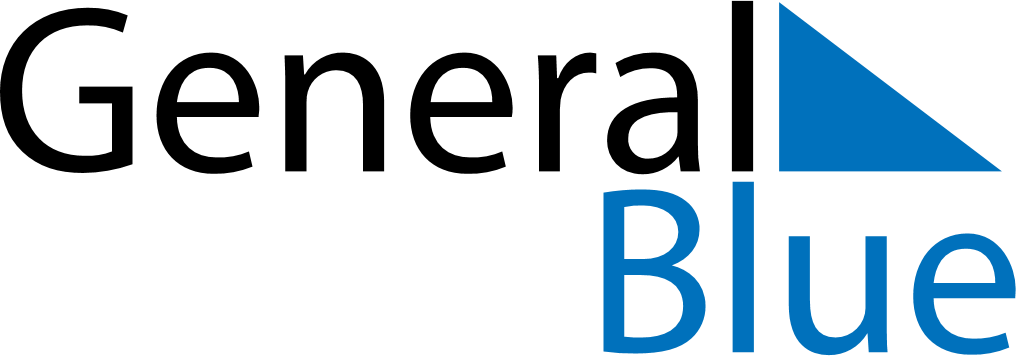 January 2024January 2024January 2024January 2024January 2024January 2024Langshyttan, Dalarna, SwedenLangshyttan, Dalarna, SwedenLangshyttan, Dalarna, SwedenLangshyttan, Dalarna, SwedenLangshyttan, Dalarna, SwedenLangshyttan, Dalarna, SwedenSunday Monday Tuesday Wednesday Thursday Friday Saturday 1 2 3 4 5 6 Sunrise: 9:02 AM Sunset: 2:55 PM Daylight: 5 hours and 52 minutes. Sunrise: 9:02 AM Sunset: 2:56 PM Daylight: 5 hours and 54 minutes. Sunrise: 9:01 AM Sunset: 2:58 PM Daylight: 5 hours and 56 minutes. Sunrise: 9:01 AM Sunset: 2:59 PM Daylight: 5 hours and 58 minutes. Sunrise: 9:00 AM Sunset: 3:01 PM Daylight: 6 hours and 0 minutes. Sunrise: 8:59 AM Sunset: 3:03 PM Daylight: 6 hours and 3 minutes. 7 8 9 10 11 12 13 Sunrise: 8:58 AM Sunset: 3:04 PM Daylight: 6 hours and 6 minutes. Sunrise: 8:57 AM Sunset: 3:06 PM Daylight: 6 hours and 9 minutes. Sunrise: 8:56 AM Sunset: 3:08 PM Daylight: 6 hours and 12 minutes. Sunrise: 8:55 AM Sunset: 3:10 PM Daylight: 6 hours and 15 minutes. Sunrise: 8:54 AM Sunset: 3:12 PM Daylight: 6 hours and 18 minutes. Sunrise: 8:52 AM Sunset: 3:14 PM Daylight: 6 hours and 21 minutes. Sunrise: 8:51 AM Sunset: 3:16 PM Daylight: 6 hours and 25 minutes. 14 15 16 17 18 19 20 Sunrise: 8:49 AM Sunset: 3:19 PM Daylight: 6 hours and 29 minutes. Sunrise: 8:48 AM Sunset: 3:21 PM Daylight: 6 hours and 32 minutes. Sunrise: 8:46 AM Sunset: 3:23 PM Daylight: 6 hours and 36 minutes. Sunrise: 8:45 AM Sunset: 3:25 PM Daylight: 6 hours and 40 minutes. Sunrise: 8:43 AM Sunset: 3:28 PM Daylight: 6 hours and 44 minutes. Sunrise: 8:41 AM Sunset: 3:30 PM Daylight: 6 hours and 49 minutes. Sunrise: 8:39 AM Sunset: 3:33 PM Daylight: 6 hours and 53 minutes. 21 22 23 24 25 26 27 Sunrise: 8:38 AM Sunset: 3:35 PM Daylight: 6 hours and 57 minutes. Sunrise: 8:36 AM Sunset: 3:38 PM Daylight: 7 hours and 2 minutes. Sunrise: 8:34 AM Sunset: 3:40 PM Daylight: 7 hours and 6 minutes. Sunrise: 8:32 AM Sunset: 3:43 PM Daylight: 7 hours and 11 minutes. Sunrise: 8:30 AM Sunset: 3:45 PM Daylight: 7 hours and 15 minutes. Sunrise: 8:27 AM Sunset: 3:48 PM Daylight: 7 hours and 20 minutes. Sunrise: 8:25 AM Sunset: 3:51 PM Daylight: 7 hours and 25 minutes. 28 29 30 31 Sunrise: 8:23 AM Sunset: 3:53 PM Daylight: 7 hours and 30 minutes. Sunrise: 8:21 AM Sunset: 3:56 PM Daylight: 7 hours and 35 minutes. Sunrise: 8:18 AM Sunset: 3:58 PM Daylight: 7 hours and 40 minutes. Sunrise: 8:16 AM Sunset: 4:01 PM Daylight: 7 hours and 45 minutes. 